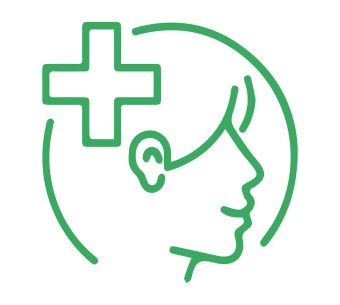 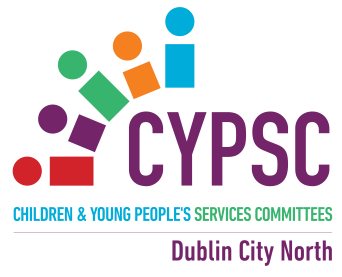 Mental Health Month October 2021Resilience and RecoveryDublin City North CYPSC Mental Health Month’s theme is Resilience and Recovery, sponsored by the Mental Health and Wellbeing, and Child and Youth Participation Subgroups. This year, our Connect and Learn Series offers a range of inputs covering thematic areas important for mental health, resilience and recovery:Parenting Support and Information Exercise, Sleep and NutritionUnderstanding and Promoting Resilience All events are open to all in Dublin City North area. Our Sponsored Programmes are also supporting resilience themed events/activities with children, young people and families in a range of settings, and our campaigns through posters and social media will be evident throughout the month on Twitter and on our Dublin City North CYPSC webpage.With thanks to all our partner agencies for supporting these events!Should you have any queries, please contact Dublin City North CYPSC Coordinator, Cliodhna Mahony on cliodhna.mahony@tusla.ie 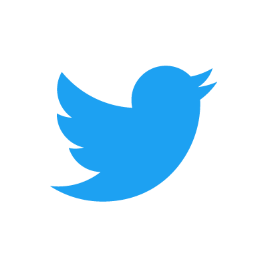 Follow us on Twitter for updates  - @CypscDcn Connect and Learn Series 2021Parenting SupportParenting SupportParenting SupportParenting SupportDate & TimeDescriptionDelivered ByHow to Register*28th September7-9pmvia Zoom.Triple P Fearless Seminar This seminar will introduce parents to a wide range of strategies for managing children's anxiety. This session is for Parents of children (aged 6-14) who would like to get some tips on anxiety management for their family. Barnardos Better Finglas  Sarah Davis Triple P Fearless Seminar Button at following linkhttps://linktr.ee/BetterFinglas 3 week courses starting on: 5th October7-9pm via ZoomOR7th October10am – 12pm, Face to face in St Helenas Resource CentreTriple P Fearless Group – 3 week courseThe course will support parents to teach their children how to manage anxiety/anxious situations effectively. Fear-Less Triple P also gives everyone in the family (not just one child) the chance to benefit by learning how to manage anxiety effectively The group will run for 3 weeks.Tusla Child and Family Agency(St Helena’s)Barnardos Better Finglas (Zoom)Triple P Fearless Group Button at following linkhttps://linktr.ee/BetterFinglas Queries to 01 864 29417th October10-11:30am        via Zoom.Mindful Parenting Programme – 5 week courseThis group will introduce parents to mindfulness and self-compassion practices. It will explore how to create more peace, calm and connection in everyday family life. The group will run for 5 weeks.  Barnardos Better FinglasEilish Cullen Mindful Parenting Programme  Button at following linkhttps://linktr.ee/BetterFinglas Queries to 01 864 294111th  October10am – 11amvia ZoomWellbeing for New Mums Information session on perinatal mental health. The session will address the common questions pregnant and new parents have in relation to mental health. Learn what is meant by the term the baby blues, how hormones impact how we feel and ways to mind your mental health. Barnardos / Better Finglas. Sarah Davis and Jeanne Masterson Clinical Midwife Specialist Perinatal Mental HealthWellbeing for New Mums  Button at following linkhttps://linktr.ee/BetterFinglas Queries to 01 864 294126th October(Tuesday)5:30pm – 6:30pmOnlineParents - Building the 8’Cs of Resilience with Young People   The purpose of this webinar is to provide parents with ideas on how they can work with young people in their lives to support them in building resilience.Learn about resilience,  the power of a One Good Adult in supporting resilience in young people and awareness of the evidence informed 8 C’s of building resilience. All parents welcome to attend. Conor Boksberger, Clinical Manager, Jigsaw Dublin City Register your interest: cliodhna.mahony@tusla.ieA link will be sent to your email. Exercise, Sleep and NutritionExercise, Sleep and NutritionExercise, Sleep and NutritionExercise, Sleep and NutritionDate and TimeTitle and DescriptionDelivered ByHow to Register 12th  October11am – 12 pmOnline Open Play with Children 4-12 years: Maximising Benefits A “how-to” on facilitating open-play and incorporating independent decision-making into non-competitive activities. All those interested in helping young children be active are welcome to attend. Ciaran Duffy, Fun Direction and Antonio Mantero, The Play House After-SchoolRegister your interest: cliodhna.mahony@tusla.ieA link will be sent to your email.  14th October21st October (Choose 1 or both!)1:30 – 2:30pm Online Healthy Food Made Easy – Home Cooking on a Budget  Tips on shopping smart for the whole family using the food pyramid, and watch nutritious cooking in action! Exploring various topics each day, like fats and fibre providers and meals for each. For those budding cooks, try it out alongside at home!Aideen Hoey, Northside Partnership Register your interest:Murphy@nspartnership.ie to receive your link. 19th  October 2-3pmOnlineGood Food for Good Mood – Healthy Eating for Children This short talk will give an overview of healthy eating guidelines for children. The key nutrients and the importance/benefits will be highlighted. It will cover the main meals and give tips for school lunches and snacks. An overview of useful resources for parents will also be provided. Prof. Lorraine Brennan, UCD School of Agriculture and NutritionRegister your interest: cliodhna.mahony@tusla.ie21st October 7 – 8pm OnlineSleep and Young People’s Mental HealthThis webinar will explore the importance of sleep for young people, impact of environmental factors on sleep, impact of reduced sleep on young people and their mental health and strategies to support young people improve their sleep. Parents welcome to attend. Young people 12+ years can attend with parent. Michelle Gibbons (Senior OT CAMHS) and Aoife Doyle (Jigsaw OT/Clinician)Register your interest: cliodhna.mahony@tusla.ie to receive a link.  Promoting ResiliencePromoting ResiliencePromoting ResiliencePromoting ResilienceDate and TimeDescriptionDelivered ByHow to Register27th October10 – 11amOnlinePractitioners – Build Resilience with Young People To provide the professional, working in a variety of roles, to support building resilience in the young people they work with.  Drawing from a strong evidence base, attendees will be encouraged to think about how they can tailor their work with young people to better promote resilience in young people who they engage with. The learning outcomes of the webinar will be:        Understand the basic concept of resilience        Gain insight into the power of a One Good Adult in supporting resilience in young people        Awareness of the evidence informed 8 C’s of building resilience.Conor Boksberger, Clinical Manager, Jigsaw Dublin CityRegister your interest: cliodhna.mahony@tusla.ieA link will be sent to your email.28th  October  1-2pm OnlineAdverse Childhood Experience’s (ACE’s) and Anxiety The focus of this workshop is on Anxiety in Children and Young People who have experienced Adverse Childhood Experiences (ACE).  Further information will follow. Mark Smyth, Child and Adolescent Mental Health ServicesInvite to register will be issued by Fingal CYPSC closer to the event. Look out for updates! Training  - Suicide AlertnessTraining  - Suicide AlertnessTraining  - Suicide AlertnessOnline, and in your own time. Open to all over 18 years of age. LivingWorks START TrainingPrepares participants to identify people who are at risk, confidently ask them about the topic of suicide and connect them with resources that can help them stay safe. These specific skills are called suicide alertness and are taught with the expectation that the person learning them will use them to help reduce suicide risk in their communities. Following LivingWorks Start training you will be more willing and able to perform an important helping role for persons with thoughts of suicide.Please note the programme is only suitable for those over 18, and we recommend that people who have experienced bereavement through suicide in the past year, do not participate in this training programme at this time.Register interest for a link to complete in your own time. Contact sandra.taylor@hse.ie 